This form must be reviewed on the day this meal is being prepared to ensure the correct allergens have been identified. Please state the name of the cereal(s) containing gluten* in that column.ESM05 Allergen Identification Form     ESM05 Allergen Identification Form     Menu Title/Year SUMMER 2022Menu Title/Year SUMMER 2022Menu Title/Year SUMMER 2022Menu Title/Year SUMMER 2022Menu Title/Year SUMMER 2022Menu Title/Year SUMMER 2022Menu Title/Year SUMMER 2022Menu Title/Year SUMMER 2022Menu Title/Year SUMMER 2022Menu Week/Day WEEK ONE - THURSDAYMenu Week/Day WEEK ONE - THURSDAYMenu Week/Day WEEK ONE - THURSDAYMenu Week/Day WEEK ONE - THURSDAYMenu Week/Day WEEK ONE - THURSDAYMenu Week/Day WEEK ONE - THURSDAYMenu Week/Day WEEK ONE - THURSDAYProduct brand or codeMenu Item Details Menu Item Details CeleryCrustaceaEggsFishGluten*LupinMilkMolluscsMolluscsMustardPeanutsTree NutsSesameSoyaSulphitesBurtonsSteak MinceSteak Mince---------------MaggiRustic Tomato SauceRustic Tomato Sauce---------------Country RangeChopped TomatoesChopped Tomatoes---------------CamburyGarlic PureeGarlic Puree---------------Country RangeMixed Herbs DriedMixed Herbs Dried---------------Country Range PastaPasta----W----------Country Range Garlic BreadGarlic Bread----W-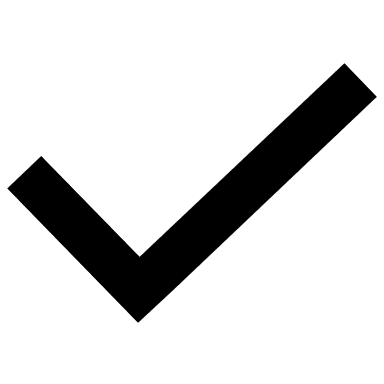 --------Country Range Cooking & Baking MargarineCooking & Baking Margarine---------------Tate & LyleIcing SugarIcing Sugar---------------Country RangeCornflourCornflour---------------HeygatesPlain FlourPlain Flour----W---------Country RangeMixed Fruit JamMixed Fruit Jam---------------Tesco Free From Jam TartsFree From Jam Tarts--------------AlproAlpro Chocolate DesertAlpro Chocolate Desert--------------Golden AcreFat Free Mixed Fruit YogurtFat Free Mixed Fruit Yogurt------#--------*Gluten Key: W=Wheat    O=Oats    B=Barley    R=Rye    S=Spelt    K=Kamut